О проведении ярмарок с участием местных сельхозпроизводителей на территории г. Канска в 2019 годуВ соответствии с Федеральным законом от 28.12.2009 № 381- ФЗ «Об основах государственного регулирования торговой деятельности в Российской Федерации», Указом Президента РФ от 29.01.1992 № 65 «О свободе торговли», постановлением Правительства Красноярского края от 11.07.2011 № 403-п «Об установлении порядка организации на территории Красноярского края ярмарок и продажи товаров (выполнения работ, оказания услуг) на них и требований к организации продажи товаров (в том числе товаров, подлежащих продаже на ярмарках соответствующих типов и включению в соответствующий перечень) и выполнения работ, оказания услуг на ярмарках на территории Красноярского края», в целях развития прямых каналов товародвижения, повышения их доступности для населения, формирования конкурентной среды и оказания поддержки сельскохозяйственным товаропроизводителям, руководствуясь статьями 30, 35 Устава города Канска, ПОСТАНОВЛЯЮ:1. Утвердить график проведения ярмарок с участием местных сельхозпроизводителей на территории г. Канска в 2019 году согласно приложению № 1 к настоящему постановлению.2. Утвердить план мероприятий по организации ярмарок с участием местных сельхозпроизводителей на территории г. Канска в 2019 году, согласно приложению № 2 к настоящему постановлению.3. Утвердить порядок организации проведения ярмарок с участием местных сельхозпроизводителей на территории г. Канска в 2019 году, согласно приложению № 3 к настоящему постановлению.	4. Ведущему специалисту Отдела культуры администрации г. Канска (Н.А. Велищенко) опубликовать настоящее постановление в газете «Канский вестник» и разместить на официальном сайте муниципального образования город Канск в сети Интернет.5. Контроль за исполнением настоящего постановления возложить на заместителя главы города по экономике и финансам Н.В. Кадач.6. Постановление вступает в силу со дня опубликования.Исполняющий обязанности Главы города Канска                                                                                      Н.В. Кадач                                                                             Приложение №1                                                                              к постановлению                                                                                               администрации г. Канска                                                                                         от 23.11.2018 № 1083    График проведения ярмарок с участием местных сельхозпроизводителей 	на территории г. Канска в 2019 году	Начальник отдела экономического развития и муниципального заказа администрации г. Канска                                                                          С.В. Юшина                                                                             Приложение №2                                                                              к постановлению                                                                                               администрации г. Канска                                                                                               от  23.11.2018  № 1083План мероприятий по организации ярмарок с участием местных сельхозпроизводителей на территории г. Канска в 2019 годуНачальник отдела экономического развития и муниципального заказа администрации г. Канска                                                                          С.В. Юшина                                                                             Приложение №3                                                                              к постановлению             администрации г. Канска                                                                                               от 23.11.2018   № 1083Порядок организации проведения ярмарок с участием местных сельхозпроизводителей на территории г. Канска в 2019 году1. Ярмарки с участием местных сельхозпроизводителей проводятся ежемесячно в сроки, месте и по режиму работы в соответствии с приложением № 1 к настоящему постановлению.2. Торговые места на ярмарке предоставляются юридическим лицам, индивидуальным предпринимателям, а также гражданам (в том числе гражданам – главам крестьянских (фермерских) хозяйств, членам таких хозяйств, гражданам, ведущим личные подсобные хозяйства или занимающимся садоводством, огородничеством, животноводством) (далее – участники ярмарки).3. Торговля на ярмарках осуществляется с торговых мест (прилавков, лотков), в том числе с автотранспортных средств, с применением передвижных средств развозной и разносной торговли.4. Предоставление мест на ярмарках осуществляется бесплатно.5. Регистрация участников ярмарки осуществляется отделом экономического развития и муниципального заказа  администрации г. Канска по адресу: г. Канск, ул. Ленина, д. 4/1, каб. 509, ежедневно с 8.00 до 17.00 часов, пятница с 8.00 до 16.00 часов, перерыв на обед с 12.00 до 13.00 часов, предпраздничные дни с 8.00 до 16.00 часов. Суббота, воскресенье – выходные дни.6. Участники ярмарки обеспечивают надлежащие условия для приемки, хранения, продажи товаров, в том числе:6.1. Наличие у лиц, непосредственно осуществляющих продажу товаров на ярмарке, личных нагрудных карточек с указанием сведений об участнике ярмарки, а в случае реализации пищевых продуктов наличие личной медицинской книжки установленного образца с отметкой о прохождении медосмотра;6.2. Наличие на торговом месте, в том числе на автотранспортном средстве вывески с указанием фирменного наименования участника ярмарки, места его нахождения (адрес) и режима работы;6.3. Наличие наглядной и достоверной информации о товарах и их изготовителях;6.4. Наличие ценников на товар;6.5. Наличие сертификатов или деклараций о соответствии либо их копий, заверенных в установленном порядке, товарно-сопроводительных документов, ветеринарных сопроводительных документов на реализуемые товары;6.6. Наличие документов, предусмотренных нормативными правовыми актами, регулирующими торговую деятельность;6.7. Наличие подтоварников для складирования товаров;6.8. Наличие специализированного холодильного оборудования для продажи товаров, требующих определенных условий хранения;6.9. Наличие весоизмерительного оборудования при продаже весовых товаров и другого измерительного оборудования, прошедшего поверку в установленном порядке в органах Государственной метрологической службы и имеющего оттиски поверенных клейм;6.10. Соблюдение требований санитарно-эпидемиологического, противопожарного, ветеринарного законодательства, правил продажи отдельных видов товаров.7. Контроль за соблюдением требований к организации продажи товаров на ярмарках, организованных на территории г. Канска, осуществляется уполномоченными государственными органами в пределах их компетенции.Начальник отдела экономического развития и муниципального заказа администрации г. Канска                                                                        С.В. Юшина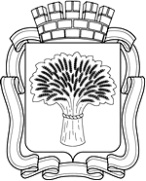 Российская ФедерацияАдминистрация города Канска
Красноярского краяПОСТАНОВЛЕНИЕРоссийская ФедерацияАдминистрация города Канска
Красноярского краяПОСТАНОВЛЕНИЕРоссийская ФедерацияАдминистрация города Канска
Красноярского краяПОСТАНОВЛЕНИЕРоссийская ФедерацияАдминистрация города Канска
Красноярского краяПОСТАНОВЛЕНИЕ23.11.2018 г.№1083Дата и время проведения ярмаркиМесто проведения ярмаркиТематика проведения ярмарки12.01.2019г. с 10.00 до 15.00 часовПлощадка перед Центральным универмагом, ул. Московская,55С участием сельхозпроизводителей26.01.2019г. с 10.00 до 15.00 часовПлощадка перед Центральным универмагом, ул. Московская,55С участием сельхозпроизводителей02.02.2019г. с 10.00 до 15.00 часовПлощадка перед Центральным универмагом, ул. Московская,55С участием сельхозпроизводителей16.02.2019г. с 10.00 до 15.00 часовПлощадка перед Центральным универмагом, ул. Московская,55С участием сельхозпроизводителей02.03.2019г.  с 10.00 до 15.00 часовПлощадка перед Центральным универмагом, ул. Московская,55С участием сельхозпроизводителей16.03.2019г. с 10.00 до 15.00 часовПлощадка перед Центральным универмагом, ул. Московская,55С участием сельхозпроизводителей30.03.2019г. с 10.00 до 15.00 часовПлощадка перед Центральным универмагом, ул. Московская,55С участием сельхозпроизводителей06.04.2019г. с 10.00 до 15.00 часовПлощадка перед Центральным универмагом, ул. Московская,55С участием сельхозпроизводителей20.04.2019г. с 10.00 до 15.00 часовПлощадка перед Центральным универмагом, ул. Московская,55С участием сельхозпроизводителей20.04.2019г. с 10.00 до 15.00 часовПлощадка перед Центральным универмагом, ул. Московская,55С участием сельхозпроизводителей11.05.2019г. с 10.00 до 15.00 часовПлощадка перед Центральным универмагом, ул. Московская,55Ярмарка рассады и саженцев 25.05.2019г. с 10.00 до 15.00 часовПлощадка перед Центральным универмагом, ул. Московская,55Ярмарка рассады и саженцев08.06.2019г. с 10.00 до 15.00 часовПлощадка перед Центральным универмагом, ул. Московская,55Ярмарка рассады и саженцев15.06.2019г. с 10.00 до 15.00 часовПлощадка перед Центральным универмагом, ул. Московская,55Ярмарка рассады и саженцев29.06.2019г. с 10.00 до 15.00 часовПлощадка перед Центральным универмагом, ул. Московская,55Ярмарка рассады и саженцев13.07.2019г. с 10.00 до 15.00 часовПлощадка перед Центральным универмагом, ул. Московская,55Ярмарка рассады и саженцев, зелёная 27.07.2019г. с 10.00 до 15.00 часовПлощадка перед Центральным универмагом, ул. Московская,55С участием сельхозпроизводителей10.08.2019г. с 10.00 до 15.00 часовПлощадка перед Центральным универмагом, ул. Московская,55С участием сельхозпроизводителей24.08.2019г. с 10.00 до 15.00 часовПлощадка перед Центральным универмагом, ул. Московская,55Медовая 07.09.2019г. с 10.00 до 15.00 часовПлощадка перед Центральным универмагом, ул. Московская,55С участием сельхозпроизводителей14.09.2019г. с 10.00 до 15.00 часовПлощадка перед Центральным универмагом, ул. Московская,55С участием сельхозпроизводителей21.09.2019г. с 10.00 до 15.00 часовПлощадка перед Центральным универмагом, ул. Московская,55Дары осени05.10.2019г. с 10.00 до 15.00 часовПлощадка перед Центральным универмагом, ул. Московская,55С участием сельхозпроизводителей19.10.2019г. с 10.00 до 15.00 часовПлощадка перед Центральным универмагом, ул. Московская,55С участием сельхозпроизводителей02.11.2019г. с 10.00 до 15.00 часовПлощадка перед Центральным универмагом, ул. Московская,55С участием сельхозпроизводителей16.11.2019г. с 10.00 до 15.00 часовПлощадка перед Центральным универмагом, ул. Московская,55С участием сельхозпроизводителей30.11.2019г. с 10.00 до 15.00 часовПлощадка перед Центральным универмагом, ул. Московская,55С участием сельхозпроизводителей07.12.2019г. с 10.00 до 15.00 часовПлощадка перед Центральным универмагом, ул. Московская,55С участием сельхозпроизводителей21.12.2019г. с 10.00 до 15.00 часовПлощадка перед Центральным универмагом, ул. Московская,55С участием сельхозпроизводителей№ п/пНаименование мероприятийОтветственный1Организация проведения ярмарок в 2019 году в соответствии с графиком проведения ярмарок с участием местных сельхозпроизводителей (приложение №1 к настоящему постановлению)Администрация г. Канска (Н.В. Кадач)Отдел экономического развития  и муниципального заказа администрации г. Канска (С.В. Юшина)2Привлечение к участию в ярмарках предприятий пищевой, перерабатывающей промышленности, сельскохозяйственных товаропроизводителей, предприятий малого  и среднего бизнеса, организаций потребительского рынка, садоводов города и районаАдминистрация г. Канска (Н.В. Кадач)Отдел экономического развития  и муниципального заказа администрации г. Канска (С.В. Юшина)3Организация регистрации участников ярмаркиАдминистрация г. Канска (Н.В. Кадач)Отдел экономического развития  и муниципального заказа администрации г. Канска (С.В. Юшина)4Организация охраны правопорядка и общественной безопасности в месте проведения ярмарокМО МВД России «Канский» (по согласованию)5Оказание содействия участникам ярмарок в размещении автотранспортных средств и обеспечение безопасности дорожного движения в месте проведения ярмарокОГИБДД МВД России «Канский» (по согласованию)6Обеспечение мер по соблюдению требований действующего законодательства к качеству и безопасности реализуемой продукцииТерриториальный отдел в г. Канске управления Федеральной службы по надзору в сфере защиты прав потребителей и благополучия человека по Красноярскому краю (по согласованию)7Организация проведения ветеринарно-санитарной экспертизы продукции и принятия мер по осуществлению ветеринарного контроляКГКУ «Канский отдел ветеринарии» (по согласованию)8Информирование жителей города и предприятий пищевой, перерабатывающей промышленности, сельскохозяйственных товаропроизводителей, предприятий малого и среднего бизнеса, организаций потребительского рынка, садоводов города и района о дате, режиме и месте проведения ярмарок на официальном сайте муниципального образования город Канск в сети Интернет и в газете «Официальный Канск» не менее чем за 5 календарных дней до даты начала проведения ярмарокВедущий специалист Отдела культуры администрации г. Канска (Н.А. Велищенко)9Обследование места проведения ярмарок на предмет наличия бесхозных посторонних предметов, вызывающих опасения возникновения ситуаций угрозы безопасности населенияМКУ «Управление по делам ГО и ЧС администрации г. Канска» (В.И. Орлов)10Обеспечение пожарной безопасности во время проведения ярмарокОтдел надзорной деятельности по г. Канску и Канскому району Главного управления МЧС России по Красноярскому краю (по согласованию)